Учебно-методическое объединение				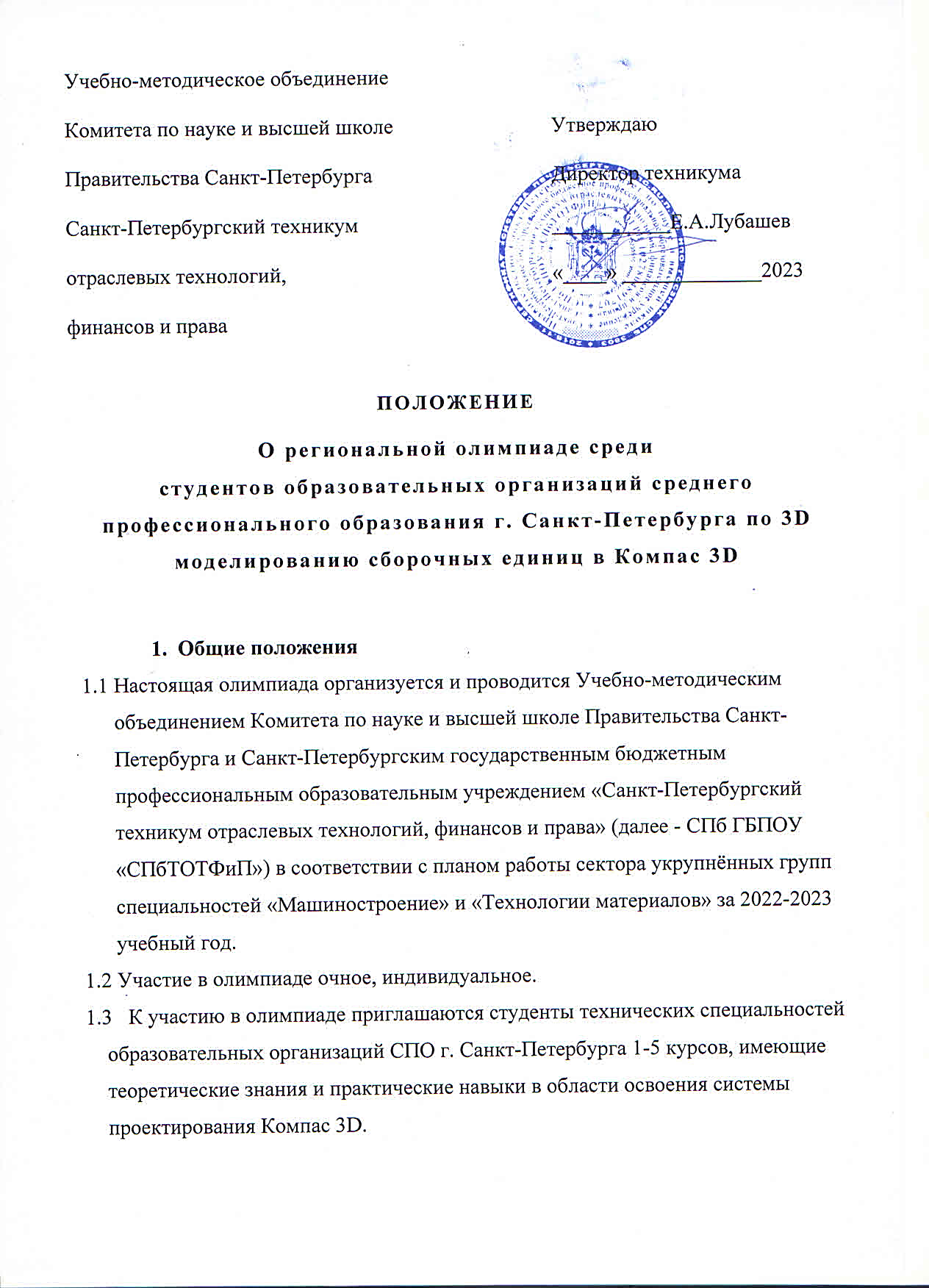 Комитета по науке и высшей школе		Правительства Санкт-Петербурга				Санкт-Петербургский техникум				отраслевых технологий,					финансов и праваПОЛОЖЕНИЕО региональной олимпиаде среди
студентов образовательных организаций среднего
профессионального образования г. Санкт-Петербурга по 3D моделированию сборочных единиц в Компас 3DОбщие положенияНастоящая олимпиада организуется и проводится Учебно-методическим объединением Комитета по науке и высшей школе Правительства Санкт-Петербурга и Санкт-Петербургским государственным бюджетным профессиональным образовательным учреждением «Санкт-Петербургский техникум отраслевых технологий, финансов и права» (далее - СПб ГБПОУ «СПбТОТФиП») в соответствии с планом работы сектора укрупнённых групп специальностей «Машиностроение» и «Технологии материалов» за 2022-2023 учебный год.Участие в олимпиаде очное, индивидуальное. К участию в олимпиаде приглашаются студенты технических специальностей образовательных организаций СПО г. Санкт-Петербурга 1-5 курсов, имеющие теоретические знания и практические навыки в области освоения системы проектирования Компас 3D. Цели и задачи олимпиадыВыявление талантливой молодежи среди студентов образовательных организаций среднего профессионального образования (далее -СПО) Санкт-Петербурга.Повышение престижа и популярности изучения точных и технических дисциплин в молодежной среде.Привлечение внимания работодателей Санкт-Петербурга к
перспективным студентам - будущим сотрудникам промышленных и научно-технических предприятий, укрепление связей между работодателями и образовательными организациями города.Организация досуга учащейся молодежи, воспитание интереса к получению знаний, профессиональному росту, развитие творческого потенциала. 
Участники конкурсаКаждая образовательная организация может выставить для участия в олимпиаде не более 4 участников.  Проезд участников олимпиады осуществляется за свой счет. Справочные материалы, компьютерная техника и другие необходимые материалы проведения олимпиады предоставляются организатором олимпиады. При несоблюдении условий олимпиады, правил техники безопасности участник по решению жюри отстраняется от дальнейшего выполнения задания.Участники олимпиады являются на олимпиаду в сопровождении ответственного лица от образовательной организации. Сопровождающие участников несут ответственность за соблюдение дисциплины, правил охраны труда и техники безопасности в период проведения олимпиады, жизнь и безопасность участников в пути следования.Организация олимпиадыОлимпиада проводится на базе СПб ГБПОУ «СПбТОТФиП».Для участия в олимпиаде необходимо подать заявку по форме приложения 2 в адрес организаторов олимпиады по адресу электронной почты     totfip.refernt@ya.ru или mariko30@mail.ru не позднее 22 февраля 2023 года.Итоги олимпиады подводятся после завершения голосования и обсуждения жюри в тот же день.Жюри определяет победителя конкурса, а также участников, занявших призовые 2 и 3 места. Жюри оставляет за собой право вводить дополнительные номинации для особо отмеченных работ.Все участники олимпиады получают сертификат участника.
5. Жюри олимпиады и оргкомитет
Жюри конкурса формируется из представителей работодателя, высших учебных заведений Санкт-Петербурга, преподавателей технических дисциплин организаций СПО, представителей Комитета по науке и высшей школе. Возглавляет жюри председатель.Организация конкурса возложена на Организационный комитет в составе:Лубашев Е.А. - директор СПб ГБПОУ «СПбТОТФиП», председатель оргкомитета.Костин Р.А. - зам.директора по УР «СПбТОТФиП»5.3    Гурьянова Т.В. - преподаватель «СПбТОТФиП», председатель ЦК спец.15.02.07 Музалевский А.И. - преподаватель «СПбТОТФиП».Белов В.Ю.– преподаватель «СПбТОТФиП».Галичева М.К.– преподаватель «СПбТОТФиП».Порядок проведения конкурсных соревнований Между участниками олимпиады перед началом испытаний проводится жеребьевка с присвоением номера участника с занесением в лист проведения жеребьевки.     Конкурс включает выполнение тестового (теоретического) и практического задания, содержание которых соответствует федеральным государственным образовательным стандартам среднего профессионального образования (далее – ФГОС СПО) в части требований к результатам освоения программ подготовки специалистов среднего звена (базовой подготовки). Выполнение тестового задания оценивается в 25 баллов (максимально), по 1 баллу за каждый правильный ответ. Тестирование проводится в режиме on-line, результаты прохождения участником теста определяются автоматически.Практическое задание включает в себя разработку двух деталей (одна – сложная деталь, по заданию организатора, вторая деталь - разрабатывается участником олимпиады). Из этих деталей участник олимпиады создает сборочную единицу с использованием стандартных крепежных деталей и спецификацию. Дополнительно создаются чертежи обоих деталей, вырез в детали 1. Пример и подробное описание практического задания приведен в приложении 7. Практическое задание оценивается членами жюри.Практическое задание оценивается максимально 35 баллами. Подведение итоговОбщие итоги олимпиады подводить Жюри.Каждый член жюри оценивает практическую часть, к оценке практической части добавляются баллы за тестирование.По каждому оценочному признаку заполняется ведомость (приложение 5).По каждому участнику подсчитывается сумма баллов, выставленных членами жюри, оформляется итоговый протокол (приложение 6). Лучшими признаются участники, набравшие наибольшие суммы баллов.
8. Награждение победителей и участников олимпиады 8.1. По результатам олимпиады награждаются победители, занявшие три первых места.8.2. Победителям олимпиады и руководителям, подготовившем победителя, вручаются:за 1-ое место – диплом  1 степени;за 2-ое место – диплом  2 степени;за 3-е место –   диплом  3 степени.	8.3. Остальным участникам и их руководителям вручаются сертификаты.Сроки проведения конкурса  Конкурс проводится 01 марта 2023 года на базе СПб ГБПОУ «Санкт- Петербургский техникум отраслевых технологий, финансов и права» (ул.Бассейная, д.20, литера А, м. «Парк Победы»). Начало мероприятия в 1030. 
Перечень приложений 10.1 Приложение 1. Информационное письмо-приглашение для участия в олимпиадеПриложение 2. Заявка на участие в олимпиадеПриложение 3. Лист регистрации участниковПриложение 4. Лист проведения жеребьевки участниковПриложение 5. Сводная ведомость оценок выполнения заданийПриложение 6. Итоговый протокол Приложение 7. Пример и подробное описание заданияОриентировочная программа проведения олимпиады среди студентов системы СПО Санкт-Петербурга 
01 марта 2023 г.
1000-1025 -  Регистрация участников и гостей олимпиады1030-1045 Торжественное открытие олимпиады. Приветственное слово председателя жюри конкурса, жеребьевка участников олимпиады.1045-1255 – выполнение участниками олимпиады практического задания1300 – 1325 – выполнение тестовых заданий участниками олимпиады1330-1430 – работа жюри, подведение итогов олимпиады.1430- торжественное награждение участников и победителей олимпиады.